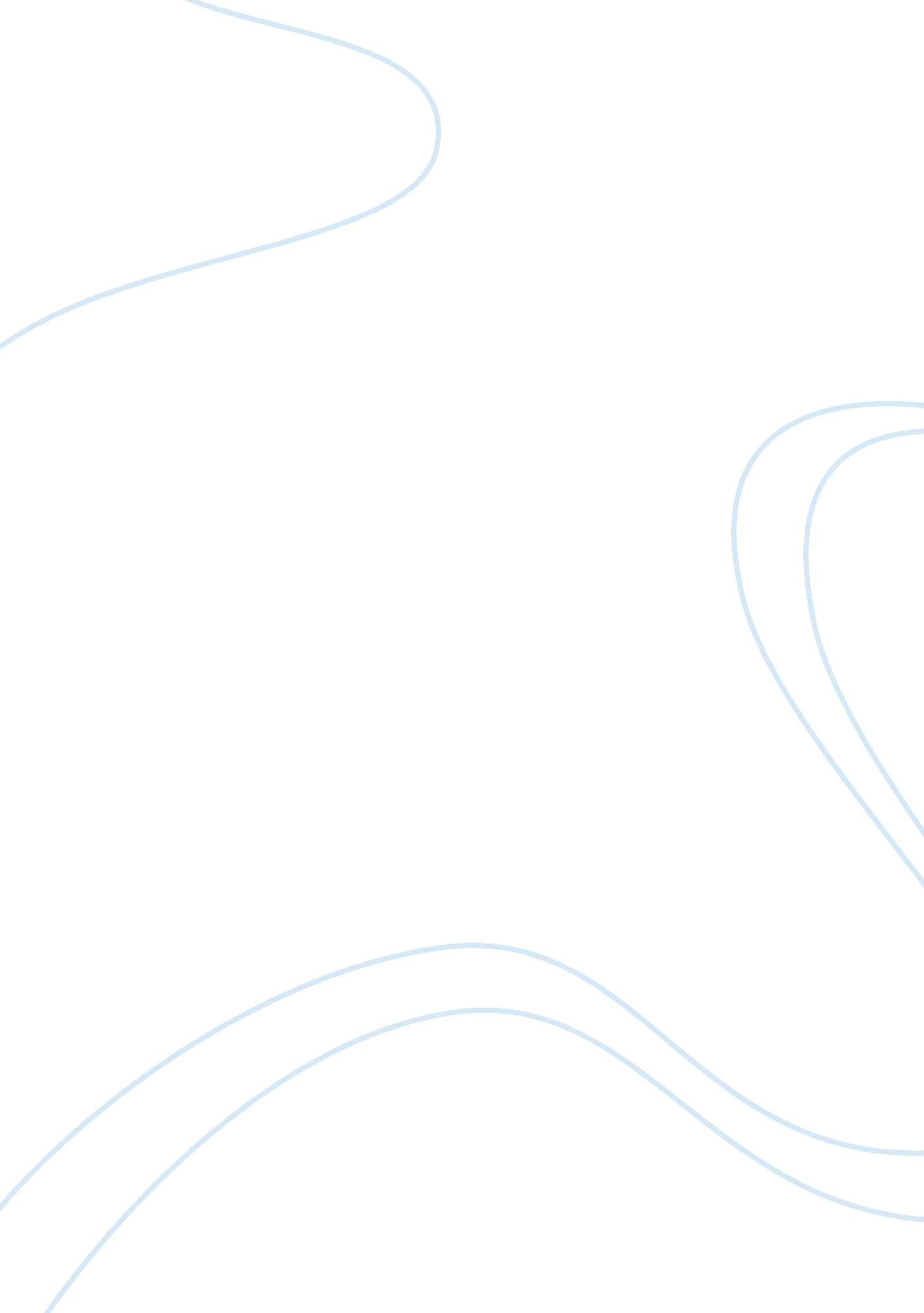 Child care for babiesHealth & Medicine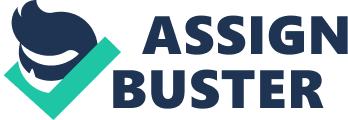 Thinking of the direct relationship between the baby's mood swings and a caregiver's mood swings makes them forecast the possibility of a caregiver's outburst of frustrations and inability to fulfill the task. The scene just can't be concluded yet if all of the ten babies will cry at the same time. 

The couple needs to work and they are only able to do that when they are secure in their knowledge that their children are safe and in good hands. It will be unwise or unfair to expect a clone of the parent. However, we can respond to the worries by convincing them that the caregiver is a decent and kind individual. To give them a good outlook of the care the center is providing they will be given an opportunity to interview the caregivers at a preset time to satisfy their parent's instincts. In this way, the parents will be able to personally describe the routines of the baby and caring schemes for their child apart from what was listed in the enrolment form. The act will give them comfort that they have personally clarified in detail the baby's management and care in question. They will also be given a guided tour of the center and a chance to observe the caregiver's attitude while doing their job. It is a fact that no amount of words can pacify a parent's fears but only through actual observation. Since physical care and safety are already satisfied, the caregiver bonding and attachment can be satisfied base on their actual observations only. It is an advantage to declare that the caregivers have undergone training on first aid and CPR which in the life of the child care center haven't been put to application yet. Talking to other parents in the center will help convince in the decision-making process. 
It will be good for Llara to be exposed to peers of the same age and participate in a structured program provided by the center. The best way to ease the fears of the child is by familiarization. Let the baby know the caregivers first to establish a friendship. It will be helpful to let the caregivers talk to the baby first. Lara's favorites must be brought to help the caregiver gain the trust of the baby. Babies love pictures and images with a variety of colors. The provision of such a cushion book can be an advantage in seeking his friendship. In this aspect, other babies will be able to join them. Social relationships will then start and encourage them to speak and play with each other. This will make Llara busy and minimize the distress of separation from his parents when they leave. During the entire stay, we can monitor his energy level. When we can sense that he is slowing down, we can give water and food or milk to replenish energy levels. His diaper shall be changed when it is already 1/2 full of urine which heaviness is very noticeable to avoid diaper rash. He must be perfectly clean and teeth perfectly brush after eating meals. And best of all, caregivers shall be able to play with the babies, cuddle them and kiss them on the heads for a complete show of affection and love. We can embrace them while we talk to them and constantly combing their hair or tapping their legs. We can also lie down at their sides when they go to sleep and hum songs. Softly scratching their heads or their backs is a must for making them go to sleep. Touch is very significant to babies of this age. Food provision is done by the choice of the parents. They will be provided a menu and they get to choose the baby's food intake. This way, the center is safely implementing guidelines for health care. Parents know best the food allergies of their children and it can only be communicated to the center through their personal choices. They always have an option to bring their baby's food at the center complete with instructions on how it shall be given. The administration of meals is always done on a one-on-one basis so expect that babies will have their own schedule for mealtime. It is but proper that they are attended to individually at mealtime. Parents can show their support when they get their children after work. They can at least stay and spend a little time to play or feed their babies at the center. Social interaction between parents and between babies at the center is also vital to the kind of trust and group support we are trying to develop at the center. 

Lara's routine can be established from the information given on her enrolment forms like sleep schedule, playtime, meals, games, and toys that she enjoyed. Interpretation of such information can lead to the management of the baby's program of activity at the center. Her activity's applications can be developed based on what was listed by the parents. 